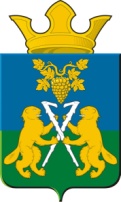 АДМИНИСТРАЦИЯ НИЦИНСКОГО СЕЛЬСКОГО ПОСЕЛЕНИЯСЛОБОДО-ТУРИНСКОГО МУНИЦИПАЛЬНОГО РАЙОНА СВЕРДЛОВСКОЙ ОБЛАСТИП О С Т А Н О В Л Е Н И ЕОт 29  декабря 2023 года                                                                                               с.Ницинское                                               № 150Об  утверждении  нормативов финансовых затрат на капитальный ремонт, ремонт, содержание автомобильных дорог  местного значения и Правил расчета размера ассигнований местного бюджета В соответствии  со статьей 13 Федерального закона от 08.11.2007  № 257-ФЗ «Об автомобильных дорогах и о дорожной деятельности в Российской Федерации и о внесении изменений в отдельные законодательные акты Российской Федерации, Федеральным законом  от 06.10.2003  № 131-ФЗ «Об общих принципах организации местного самоуправления в Российской Федерации» ПОСТАНОВЛЯЮ:Утвердить нормативы финансовых затрат на капитальный ремонт, ремонт, содержание автомобильных дорог местного значения V категории в размере:11 351,0 тыс. руб./км – на капитальный ремонт;3 591,93 тыс. руб./км – на ремонт;739,12 тыс. руб./км – на содержание автомобильных дорог.Утвердить Правила расчета размера ассигнований местного бюджета на капитальный ремонт, ремонт, содержание автомобильных дорог местного значения Ницинского сельского поселения  для формирования расходов бюджета поселения на очередной финансовый год и плановый период (прилагаются).       3.  Постановление администрации Ницинского сельского поселения от 30.12.2022 № 162 «Об  утверждении  нормативов финансовых затрат на капитальный ремонт, ремонт, содержание автомобильных дорог  местного значения и Правил расчета размера ассигнований местного бюджета»  -считать утратившим силу.        4 Опубликовать  настоящее постановление в печатном средстве массовой информации Думы и Администрации Ницинского сельского поселения «Информационный вестник Ницинского сельского поселения», а также обнародовать путем размещения на официальном сайте Ницинского сельского поселения (www.nicinskoe.ru).                         3. Контроль исполнения настоящего Постановления возложить на заместителя главы администрации Зырянова А.В.Глава администрацииНицинского  сельского поселения                                     Т.А. КузевановаУтвержденыПостановлениемадминистрации Ницинскогосельского поселенияот  29.12.2023 №  150ПРАВИЛАрасчета денежных затрат на содержание, ремонт икапитальный ремонт автомобильных дорог общего пользованияместного значения Ницинского сельского поселения        1. Нормативы денежных затрат на содержание, ремонт и капитальный ремонт автомобильных дорог общего пользования местного значения (далее - "нормативы денежных затрат") применяются для определения размера ассигнований из местного бюджета, предусматриваемых на соответствующие цели.         2. В зависимости от категории автомобильной дороги общего пользования местного значения (далее - "автомобильная дорога"), а также индекса-дефлятора на соответствующий год применительно к каждой автомобильной дороге определяются приведенные нормативы денежных затрат (Нприв. кап. рем.,    Нприв. рем., Нприв. сод.), рассчитываемые по формуле:Нприв. = Н х Кдеф. х Ккат., где:        Н - установленный норматив денежных затрат на содержание, ремонт и капитальный ремонт автомобильных дорог V категории;        Кдеф. - индекс-дефлятор инвестиций в основной капитал за счет всех источников финансирования в части капитального ремонта и ремонта автомобильных дорог или индекс потребительских цен в части содержания автомобильных дорог на год планирования (при расчете на период более одного года - произведение индексов-дефляторов на соответствующие годы), разработанные Министерством экономического развития Российской Федерации для прогноза социально-экономического развития и учитываемые при формировании местного бюджета на соответствующий финансовый год и плановый период;        Ккат. - коэффициент, учитывающий дифференциацию стоимости работ по содержанию, ремонту и капитальному ремонту автомобильных дорог по соответствующим категориям, согласно таблице 1. Таблица 1Коэффициенты, учитывающие дифференциацию стоимостиработ по содержанию, ремонту и капитальному ремонтуавтомобильных дорог по соответствующим категориям          Общая потребность в ассигнованиях из местного бюджета на выполнение работ по ремонту, капитальному ремонту автомобильных дорог определяется как сумма ассигнований на выполнение работ по ремонту, капитальному ремонту по всем категориям автомобильных дорог.          3. Расчет размера ассигнований из местного бюджета на содержание автомобильных дорог осуществляется по формуле:Асод. = Нприв. сод. х L, где:          Асод. - размер ассигнований из местного бюджета на выполнение работ по содержанию автомобильных дорог каждой категории (тыс. рублей);         Нприв. сод. - приведенный норматив денежных затрат на работы по содержанию автомобильных дорог каждой категории (тыс. рублей/км);          L - протяженность автомобильных дорог каждой категории на 1 января года, предшествующего планируемому периоду, с учетом ввода объектов строительства и реконструкции, предусмотренного в течение года, предшествующего планируемому (км).         Общая потребность в ассигнованиях из местного бюджета на выполнение работ по содержанию автомобильных дорог определяется как сумма ассигнований на выполнение работ по содержанию автомобильных дорог по всем категориям автомобильных дорог.         4. Определение размера ассигнований из местного бюджета на капитальный ремонт и ремонт автомобильных дорог осуществляется по формулам:Акап. рем. = Нприв. кап. рем. х Lкап. рем., где:          Акап. рем. - размер ассигнований из краевого бюджета на выполнение работ по капитальному ремонту автомобильных дорог каждой категории (тыс. рублей);        Нприв. кап. рем. - приведенный норматив финансовых затрат на работы по капитальному ремонту автомобильных дорог каждой категории (тыс. рублей/км);         Lкап. рем. - расчетная протяженность автомобильных дорог каждой категории, подлежащих капитальному ремонту в год планирования;Арем. = Нприв. рем. х Lрем., где:         Арем. - размер ассигнований из краевого бюджета на выполнение работ по ремонту автомобильных дорог каждой категории (тыс. рублей);        Нприв. рем. - приведенный норматив денежных затрат на работы по ремонту автомобильных дорог каждой категории (тыс. рублей/км);        Lрем. - расчетная протяженность автомобильных дорог каждой категории, подлежащих ремонту в год планирования.         5. Суммарная годовая потребность в ассигнованиях из местного бюджета для выполнения комплекса дорожных работ на автомобильных дорогах определяется как сумма годовой потребности в финансировании всех видов работ по всем категориям дорог.         6. Протяженность автомобильных дорог каждой категории принимается по данным государственного статистического наблюдения по состоянию на 1 января года, предшествующего планируемому периоду, с учетом планируемого ввода в эксплуатацию автомобильных дорог по результатам их реконструкции и строительства в течение года, предшествующего планируемому периоду (расчетные протяженности округляются до километров).         7. Расчетная протяженность автомобильных дорог каждой категории, подлежащих капитальному ремонту в год планирования (Lкап. рем.), определяется по формуле:Lкап. рем. = L / Ткап. рем. - Lрек., где:       Ткап. рем. - нормативный межремонтный срок работ по капитальному ремонту для дорог каждой категории согласно таблице 2 (лет);        Lрек. - протяженность автомобильных дорог соответствующей категории, намеченных к реконструкции в год планирования (км/год).        8. Расчетная протяженность автомобильных дорог соответствующей категории, подлежащих ремонту в год планирования (Lрем.), определяется по формуле:Lрем. = Lрем. Трем. - (Lрек. + Lкап. рем.),  где:        Трем. - нормативный межремонтный срок работ по ремонту для дорог каждой категории согласно таблице 2. Таблица 2Нормативные межремонтные сроки (лет)